«УТВЕРЖДАЮ»:Проректор (подписано) В.А. СамойленкоИзвещение о проведении запроса котировок В ЭЛЕКТРОННОЙ ФОРМЕ№ ЭК66-04-20/Регуляторы давленияг. Москва                                                                                                           «13» апреля 2020 года1. Заказчик: федеральное государственное автономное образовательное учреждение высшего образования «Национальный исследовательский университет «Высшая школа экономики» (НИУ ВШЭ).Место нахождения и почтовый адрес: 101000, г. Москва, ул. Мясницкая, д. 20; телефоны: (495) 772-95-90 доб. 11082, (495) 628-47-03. Адрес электронной почты: zakupki@hse.ru.2. Способ осуществления закупки: Заказчик проводит закупку конкурентным способом запроса котировок в электронной форме, при котором победителем запроса котировок признается участник закупки, заявка которого соответствует требованиям, установленным извещением о проведении запроса котировок в электронной форме, и содержит наиболее низкую цену договора. При закупке товаров, работ, услуг Заказчик руководствуется Федеральным законом от 18.07.2011 № 223-ФЗ «О закупках товаров, работ, услуг отдельными видами юридических лиц» (далее – Закон о закупках), другими федеральными законами и иными нормативными правовыми актами Российской Федерации, регламентирующими правила закупки, а также Положением о закупке товаров, работ, услуг для нужд Национального исследовательского университета «Высшая школа экономики (далее – Положение о закупке), размещенным в единой информационной системе в сфере закупок товаров, работ, услуг для обеспечения государственных и муниципальных нужд.3. Предмет Договора: Поставка регуляторов давления воды.4. Описание предмета закупки, требования, установленные Заказчиком, к качеству, техническим характеристикам, к функциональным характеристикам (потребительским свойствам) Товара, к размеру и упаковке Товара.4.1.  Наименование, характеристики и количество поставляемого Товара указаны в Таблице 1:Таблица 14.2. Общие требования к поставляемому Товару:4.2.1. Товар должен быть новым, то есть не бывшим в эксплуатации, не восстановленным и не собранным из восстановленных компонентов;4.2.2. Год производства Товара – не ранее 2019.4.2.3. Товар (если это предусмотрено изготовителем), должен сопровождаться технической документацией на русском и английском языках, с приложением гарантийного талона (паспорта) на каждую единицу Товара с указанием на русском языке адреса и телефона сервисного центра, даты производства Товара, условий гарантийного обслуживания. Гарантийный талон (паспорт) заверяется печатью Поставщика (при наличии печати).4.3. Поставляемый Товар должен соответствовать требованиям:- ГОСТ 5761-2005 «Клапаны на номинальное давление не более PN250. Общие технические условия»; - ГОСТ 9544-2015. «Межгосударственный стандарт. Арматура трубопроводная. Нормы герметичности затворов».4.4. Поставляемый Товар должен комплектоваться копиями действующих на момент поставки сертификатов соответствия (деклараций о соответствии) Товара (если это предусмотрено законодательством Российской Федерации), заверенными подписью и печатью (при ее наличии) Поставщика.4.5. Упаковка каждой единицы Товара должна гарантировать сохранность Товара при транспортировке его до места, указанного Заказчиком. Товар должен быть поставлен в упаковке изготовителя и маркирован в соответствии с ГОСТ 14192-96. «Межгосударственный стандарт. Маркировка грузов». Упаковка Товара должна соответствовать требованиям Технического регламента Таможенного союза «О безопасности упаковки» (ТР ТС 005/2011). 5. Место, условия и сроки поставки Товара:5.1. Место поставки Товара: 109028, г. Москва, Хитровский пер., д. 4 (центральный склад НИУ ВШЭ, первый этаж).5.2. Поставка Товара осуществляется единой партией в течение 5 (пяти) рабочих дней с момента заключения Договора. 5.3. Доставку, разгрузку, подъем и занос Товара из автомобилей в помещение, указанное представителем Заказчика, производит Поставщик.5.4. За 1 (один) рабочий день перед поставкой Товара Заказчику, Поставщик должен по электронной почте или курьером передать спецификацию поставки с указанием: количества мест (упаковок) и наименования Товара, масса и объема Товара с упаковкой, государственных регистрационных знаков, моделей и марок автомобилей, доставляющих Товар, количества представителей Поставщика, сопровождающих Товар (ответственных за отгрузку Товара). Данная спецификация должна быть заверена подписью лица, разрешившего отгрузку Товара со склада Поставщика, а также печатью Поставщика (при наличии печати). 5.5. Поставщик обязан уведомить по электронной почте представителя Заказчика о дате и времени прибытия к Заказчику представителей Поставщика. 5.6. Все лица со стороны Поставщика, присутствующие на территории Заказчика, должны иметь при себе паспорт или иной документ, удостоверяющий личность.6. Требования к сроку и объему предоставления гарантий качества Товара:Гарантийный срок на Товар должен составлять не менее 12 (двенадцати) месяцев с даты подписания Сторонами товарной накладной.7. Форма, сроки и порядок оплаты Товара: Заказчик производит оплату поставленного Товара посредством перечисления денежных средств на расчетный счет Поставщика в течение 10 (десяти) рабочих дней с даты подписания Сторонами товарной накладной, на основании счета Поставщика. По факту поставки Товара Поставщик представляет Заказчику счет-фактуру.8. Порядок формирования цены Договора: Общая цена Договора, указанная в п. 2.1 Договора, включает все расходы Поставщика, связанные с исполнением Договора, в том числе транспортные расходы, расходы на доставку, разгрузку, подъем и занос Товара в помещение Заказчика (независимо от этажности и наличия лифтов), стоимость тары (упаковки) Товара, страховки, оплату НДС и других обязательных платежей в соответствии с законодательством Российской Федерации.9. Начальная (максимальная) цена Договора: 81 961,00 рублей (восемьдесят одна тысяча девятьсот шестьдесят один рубль 00 копеек).10. Источник финансирования: средства субсидии из федерального бюджета на выполнение государственного задания.11. Срок, место и порядок предоставления документации о закупке, размер, порядок и сроки внесения платы, взимаемой Заказчиком за предоставление документации: Документация о закупке размещена Заказчиком и доступна для скачивания в электронном виде:- в единой информационной системе в сфере закупок товаров, работ, услуг для обеспечения государственных и муниципальных нужд (далее также единая информационная система, ЕИС) http://zakupki.gov.ru/.- на Универсальной торговой платформе ЗАО «Сбербанк-АСТ» (далее также электронная площадка, ЭП) http://utp.sberbank-ast.ru/.Плата за предоставление документации Заказчиком не установлена.Срок предоставления документации: с «14» апреля 2020 г. по «21» апреля 2020 г. 12. Дата начала приема заявок на участие в запросе котировок в электронной форме, дата и время окончания срока подачи заявок на участие в запросе котировок в электронной форме: Дата начала подачи заявок: с «14» апреля 2020 г.Дата и время окончания срока подачи заявок: «21» апреля 2020 г. в 12:00 ч. (время московское).13. Место и дата рассмотрения предложений участников запроса котировок и подведения итогов запроса котировок: г. Москва, Кривоколенный пер., д. 3, каб. К-308, Дата окончания срока рассмотрения заявок на участие в запросе котировок: «23» апреля 2020 г. Дата окончания срока подведения итогов запроса котировок: «23» апреля 2020 г.14. Функционирование электронной площадки:Функционирование электронной площадки осуществляется в соответствии с регламентом, действующим на электронной площадке.Для участия в проведении запроса котировок в электронной форме участнику закупки необходимо получить аккредитацию на электронной площадке в порядке, установленном оператором электронной площадки.Обмен между участником закупки, Заказчиком и оператором электронной площадки информацией, связанной с получением аккредитации на электронной площадке, осуществлением запроса котировок в электронной форме осуществляется на электронной площадке в форме электронных документов.Электронные документы участника закупки подписываются усиленной квалифицированной электронной подписью (далее ‒ электронная подпись) лица, имеющего право действовать от имени участника закупки.Информация, связанная с осуществлением запроса котировок в электронной форме, подлежит размещению в порядке, установленном Законом о закупках. В течение одного часа с момента размещения такая информация размещается в единой информационной системе и на электронной площадке. Такая информация доступна для ознакомления без взимания платы.Иные требования к электронной площадке, оператору электронной площадки устанавливаются Законом о закупках.  15. Место и порядок подачи заявок на участие в запросе котировок, отзыва заявок и внесения изменений в заявки на участие в запросе котировок:15.1. Заявки подаются в электронном виде (в форме электронных документов и/или электронных образов документов) через сайт ЭП http://utp.sberbank-ast.ru/ в соответствии с регламентом электронной площадки. 15.2. В случае подачи документа, входящего в заявку на участие в запросе котировок, в форме электронного документа, такой документ должен быть создан в электронной форме без предварительного документирования на бумажном носителе, подписанный электронной подписью в соответствии с законодательством Российской Федерации и настоящим извещением.15.3. В случае подачи документа, входящего в заявку на участие в запросе котировок, в форме электронного образа документа, такой документ должен быть создан путем сканирования копии документа, изготовленного на бумажном носителе, и заверен электронной подписью в соответствии с законодательством Российской Федерации и настоящим извещением.15.3.1. Сканирование документа на бумажном носителе должно производиться в масштабе 1:1 в черно-белом, сером цвете или в режиме полной цветопередачи (качество 200 - 300 точек на дюйм), обеспечивающем сохранение всех реквизитов и аутентичных признаков подлинности, а именно: графической подписи лица, печати и углового штампа бланка (при наличии).15.3.2. Файл электронного образа документа должен быть в формате PDF (рекомендуется создавать электронный образ документа с возможностью копирования текста).15.3.3. Размер файла электронного образа документа не должен превышать 10 Мб, если иной размер файла не установлен электронной площадкой.15.3.4. Каждый отдельный электронный образ документа должен быть представлен в виде отдельного файла. Наименование файла должно позволять идентифицировать электронный образ документа (например, Доверенность от 13.02.2019.pdf).15.3.5. При составлении документа на бумажном носителе вручную исправления могут быть внесены путем перечеркивания одной чертой так, чтобы можно было прочесть исправленный текст. Сверху делается правильная запись, которая оговаривается надписью «исправлено» и подтверждается подписью лица, подписывающего котировочную заявку, с указанием даты исправления, а также при наличии печатью организации (для юридических лиц).15.4.  Заявка на участие в запросе котировок подписывается электронной подписью лица, имеющего полномочия на подписание заявки. 15.5. Любой участник закупки вправе подать только одну заявку на участие в запросе котировок.15.6. Участник закупки вправе изменить или отозвать ранее поданную заявку на участие в запросе котировок до истечения срока подачи заявок в порядке, предусмотренном извещением о проведении запроса котировок и регламентом работы ЭП. Заявка на участие в такой закупке является измененной или отозванной, если изменение осуществлено или уведомление об отзыве заявки получено Заказчиком до истечения срока подачи заявок на участие в запросе котировок. Изменение и (или) отзыв заявок на участие в запросе котировок после истечения срока подачи заявок, установленного извещением о проведении запроса котировок, не допускается. 16. Формы, порядок, дата и время окончания срока предоставления участникам закупки разъяснений положений документации о закупке:16.1. Любой участник закупки вправе направить Заказчику запрос разъяснений положений извещения о проведении запроса котировок в электронной форме посредством функционала ЭП в срок не позднее, чем за три рабочих дня до дня окончания срока подачи заявок на участие в запросе котировок. Заказчик в течение трех рабочих дней со дня поступления запроса на разъяснение положений извещения о проведении запроса котировок посредством функционала ЭП направляет разъяснения положений участнику закупки, направившему запрос, а также размещает копию таких разъяснений (без указания наименования или адреса участника закупки, от которого был получен запрос на разъяснения) в единой информационной системе. 16.2. Дата и время окончания срока предоставления участникам закупки разъяснений положений извещения о проведении запроса котировок: «20» апреля 2020 г. в 12:00 (время московское).17.  Информация о праве Заказчика внести изменения в извещение о проведении запроса котировок: 17.1. В любое время до истечения срока подачи заявок на участие в запросе котировок Заказчик вправе по собственной инициативе либо в ответ на запрос участника закупки внести изменения в извещение о проведении запроса котировок или отказаться от проведения запроса котировок. 17.2. Изменения, вносимые в извещение о проведении запроса котировок, размещаются Заказчиком в единой информационной системе не позднее чем в течение трех дней со дня принятия решения о внесении указанных изменений. При этом срок подачи заявок на участие в запросе котировок должен быть продлен так, чтобы с даты размещения в единой информационной системе указанных изменений до даты окончания срока подачи заявок на участие в запросе котировок оставалось не менее половины срока подачи заявок на участие в запросе котировок.18.  Информация об отмене запроса котировок:18.1. Заказчик вправе принять решение об отмене запроса котировок до наступления даты и времени окончания срока подачи заявок на участие в запросе котировок. По истечении срока отмены запроса котировок и до заключения договора Заказчик вправе отменить определение поставщика (исполнителя, подрядчика) только в случае возникновения обстоятельств непреодолимой силы в соответствии с гражданским законодательством. 18.2. Заказчик в день принятия такого решения размещает сведения об отказе от проведения запроса котировок в единой информационной системе. Заказчик не несет обязательств или ответственности в случае не ознакомления участниками закупки с извещением об отказе от проведения запроса котировок.18.3. Заявки на участие в запросе котировок, полученные до принятия решения об отказе от проведения запроса котировок, не вскрываются и по письменному запросу участника закупки, подавшего заявку на участие в запросе котировок, передаются данному участнику.19. Рассмотрение заявок на участие в запросе котировок19.1. Единая (единая профильная) комиссия по закупке товаров, работ, услуг в срок, установленный извещением о проведении запроса котировок в электронной форме, рассматривает заявки на участие в запросе котировок участников закупки, с целью определения соответствия каждого участника закупки требованиям, установленным извещением о проведении запроса котировок в электронной форме, и соответствия заявки на участие в запросе котировок, поданной таким участником, требованиям к заявкам на участие в запрос котировок. По результатам рассмотрения заявок на участие в запросе котировок единой (единой профильной) комиссией по закупке товаров, работ, услуг принимается решение о признании участника закупки участником запроса котировок или об отказе в признании участника закупки участником запроса котировок. 19.2. Если по окончании срока подачи заявок на участие в запросе котировок, установленного извещением о проведении запроса котировок в электронной форме, Заказчиком будет получена только одна заявка на участие в запросе котировок или не будет получено ни одной заявки на участие в запросе котировок, запрос котировок будет признан несостоявшимся. В случае, если в извещении о проведении запроса котировок в электронной форме предусмотрено два и более лота, запрос котировок признается несостоявшимся только в отношении тех лотов, в отношении которых подана только одна заявка на участие в запросе котировок или не подана ни одна заявка на участие в запросе котировок.19.3. Если по окончании срока подачи заявок на участие в запросе котировок, установленного в извещении о проведении запроса котировок в электронной форме, Заказчиком будет получена только одна заявка на участие в запросе котировок, единая (единая профильная) комиссия по закупке товаров, работ, услуг рассмотрит ее в порядке, установленном настоящим извещением о проведении запроса котировок в электронной форме. Если рассматриваемая заявка на участие в запросе котировок и подавший такую заявку участник закупки соответствуют требованиям и условиям, предусмотренным в извещении о проведении запроса котировок в электронной форме, Заказчик заключит договор с участником закупки, подавшим такую заявку на участие в запросе котировок, на условиях извещения о проведении запроса котировок в электронной форме, проекта договора и заявки на участие в запросе котировок, поданной единственным участником закупки.19.4. Участнику закупки будет отказано в признании его участником запроса котировок в случаях:а) непредставления оригиналов и копий документов, а также иных сведений, требование о наличии которых установлено извещением о проведении запроса котировок в электронной форме либо наличие в таких документах недостоверных сведений об участнике закупке или о товарах (в том числе о стране происхождения товара), о работах, об услугах, соответственно на поставку, выполнение, оказание которых проводится закупка, непредоставление или несоответствие требованиям извещения о проведении запроса котировок в электронной форме образцов предлагаемых к поставке товаров или выполненного тестового задания, если такое требование было установлено извещением о проведении запроса котировок в электронной форме;б) несоответствия участника закупки требованиям к участникам запроса котировок, установленным извещением о проведении запроса котировок в электронной форме;в) несоответствия заявки на участие в запросе котировок требованиям к заявкам на участие в запросе котировок и предложениям участников закупки, установленным извещением о проведении запроса котировок в электронной форме, в том числе непредоставления обеспечения заявки на участие в запросе котировок, если требование обеспечения заявок на участие в запросе котировок установлено извещением о проведении запроса котировок в электронной форме;г) предоставление двух или более заявок на участие в запросе котировок, в том числе участие в запросе котировок одновременно и как участник закупки, и как участник простого товарищества.д) в иных случаях, предусмотренных Законом о закупках и Положением о закупке.19.5. Отказ в допуске к участию в запросе котировок по иным основаниям, не предусмотренным Законом о закупках или Положением о закупке, не допускается.19.6. В случае установления недостоверности сведений, содержащихся в заявке на участие в запросе котировок, установления факта проведения ликвидации участника закупки или принятия арбитражным судом решения о признании участника закупки банкротом и об открытии конкурсного производства, факта приостановления деятельности участника закупки в порядке, предусмотренном Кодексом Российской Федерации об административных правонарушениях, факта наличия задолженности по начисленным налогам, сборам и иным обязательным платежам в бюджеты любого уровня или государственные внебюджетные фонды за прошедший календарный год, если размер такой задолженности превышает двадцать пять процентов балансовой стоимости активов участника закупки по данным бухгалтерской отчетности за последний завершенный отчетный период, такой участник закупки отстраняется от участия в запросе котировок на любом этапе его проведения.19.7. При необходимости в ходе рассмотрения заявок на участие в запросе котировок, единая (единая профильная) комиссия по закупке товаров, работ, услуг вправе потребовать от участников закупки разъяснения сведений, содержащихся в заявках на участие в запросе котировок. Требования Заказчика, направленные на изменение содержания заявки на участие в запросе котировок, а также разъяснения участника закупки, изменяющие суть предложения, содержащегося в поданной таким участником заявке на участие в запросе котировок, не допускаются. Запрос о разъяснении сведений, содержащихся в заявках на участие в запросе котировок, и ответ на такой запрос должны оформляться в письменном виде.19.8. В случае, если участник запроса котировок, которому был направлен запрос о разъяснении сведений, содержащихся в заявке на участие в запросе котировок, не предоставит соответствующие разъяснения заявки на участие в запросе котировок в порядке и в срок, установленные в локальном нормативном акте университета, заявка на участие в запрос котировок такого участника подлежит отклонению.19.9. Если на основании результатов рассмотрения заявок на участие в запросе котировок, будет принято решение о несоответствии всех участников закупки требованиям, предъявляемым к участникам закупки, и (или) о несоответствии всех заявок на участие в запросе котировок, установленным извещением о проведении запроса котировок в электронной форме требованиям, либо о соответствии только одного участника закупки и поданной им заявки на участие в запросе котировок установленным требованиям, запрос котировок признается несостоявшимся. 19.10. Если только один участник закупки будет признан участником запроса котировок, запрос котировок признается несостоявшимся, и Заказчик заключает договор с таким участником запроса котировок на условиях извещения о проведении запроса котировок в электронной форме, проекта договора и заявки на участие в запросе котировок, поданной единственным участником запроса котировок.19.11. В случае признания запроса котировок несостоявшимся по причине того, что не подано ни одной заявки на участие в запросе котировок или комиссией отклонены все поданные заявки на участие в запросе котировок, Заказчик вправе заключить договор с единственным поставщиком (исполнителем, подрядчиком), в порядке, установленном в Положение о закупке.19.12. При представлении заявки на участие в запросе котировок с демпинговой ценой, участник закупки, представивший такую заявку, обязан в составе такой заявки представить расчёт предлагаемой цены договора и её обоснование.19.13. Единая (единая профильная) комиссия по закупке товаров, работ, услуг вправе отклонить заявку на участие в запросе котировок в случае, если предложенная в такой заявке цена является демпинговой ценой (на 25 или более процентов ниже начальной (максимальной) цены Договора, указанной в извещении о проведении запроса котировок), и в составе заявки отсутствует расчёт предлагаемой цены договора и (или) её обоснование, либо по итогам проведенного анализа представленных в составе заявки расчёта и обоснования цены договора единая (единая профильная) комиссия пришла к обоснованному выводу о невозможности участника закупки исполнить договор на предложенных им условиях.19.14. На основании результатов рассмотрения заявок на участие в запросе котировок составляется протокол, указанный в части 13 статьи 3.2 Закона о закупках. Протокол рассмотрения заявок на участие в запросе котировок подписывается всеми присутствующими членами единой (единой профильной) комиссии по закупке товаров, работ, услуг и представителем подразделения-заказчика непосредственно после рассмотрения заявок. Указанный протокол размещается не позднее чем через три дня со дня подписания протокола в единой информационной системе.20. Определение победителя в проведении запроса котировок, критерии оценки и сопоставления заявок на участие в запросе котировок, порядок оценки и сопоставления заявок на участие в запросе котировок: 20.1. Единая (единая профильная) комиссия по закупке товаров, работ, услуг в течение установленного извещением о проведении запроса котировок в электронной форме срока осуществляет оценку и сопоставление заявок на участие в запросе котировок участников закупки, признанных участниками запроса котировок.20.2. Оценка и сопоставление заявок на участие в запрос котировок, которые содержат предложения о поставке товаров российского происхождения, выполнении работ, оказании услуг российскими лицами, по стоимостным критериям оценки производятся в порядке, указанном в п. 23 извещения о проведении запроса котировок в электронной форме, по предложенной в указанных заявках цене договора, сниженной на 15 процентов, при этом договор заключается по цене договора, предложенной участником в заявке на участие в запросе котировок. При оценке и сопоставлении заявок учитываются положения Генерального соглашения по тарифам и торговле 1994 года и Договора о Евразийском экономическом союзе от 29 мая 2014 г.При осуществлении закупок радиоэлектронной продукции оценка и сопоставление заявок на участие в запросе котировок, которые содержат предложения о поставке радиоэлектронной продукции, включенной в единый реестр российской радиоэлектронной продукции, по стоимостным критериям оценки производятся по предложенной в указанных заявках цене договора, сниженной на 30 процентов, при этом договор заключается по цене договора, предложенной участником в заявке на участие в запросе котировок.20.3. На основании результатов оценки и сопоставления заявок на участие в запросе котировок единая (единая профильная) комиссия по закупке товаров, работ, услуг каждой заявке на участие в запросе котировок относительно других по мере уменьшения степени выгодности содержащихся в них условий исполнения договора присваивает порядковые номера. Заявке на участие в запросе котировок, в которой содержится наименьшая цена договора единая (единая профильная) комиссия по закупке товаров, работ, услуг присвоит первый номер. В случае, если в нескольких заявках на участие в запросе котировок содержатся равнозначные сочетания условий исполнения договора, меньший порядковый номер присваивается заявке на участие в запросе котировок, которая поступила ранее других заявок на участие в запросе котировок.20.4. В итоговом протоколе указываются сведения, предусмотренные в части 14 статьи 3.2 Закона о закупках и иные сведения (при необходимости). 20.5. Итоговый протокол подписывается всеми присутствующими членами единой (единой профильной) комиссии по закупке товаров, работ, услуг и представителем подразделения-заказчика непосредственно после подведения итогов запроса котировок. Указанный протокол размещается не позднее чем через три дня со дня подписания протокола в единой информационной системе. 20.6. В срок, установленный извещением о проведении запроса котировок в электронной форме, Заказчик направляет победителю запроса котировок проект договора, который составляется путем включения условий исполнения договора, предложенных победителем запроса котировок в заявке на участие в запросе котировок, в проект договора. Победитель запроса котировок возвращает Заказчику подписанный договор в срок, установленный п. 21.2 извещения о проведении запроса котировок в электронной форме.20.7. В срок, установленный в п. 21.3 извещением о проведении запроса котировок в электронной форме, Заказчик и победитель запрос котировок подписывают договор. При уклонении победителя запроса котировок от подписания договора, университет удерживает представленное победителем обеспечение заявки на участие в запросе котировок, если требование предоставления участником закупки такого обеспечения предусмотрено извещением о проведении запроса котировок в электронной форме.20.8. В случае уклонения победителя запроса котировок от заключения договора, университет вправе заключить договор с участником, которому по результатам оценки и сопоставления заявок на участие в запросе котировок был присвоен второй номер (а при уклонении от заключении договора участника, которому был присвоен второй номер, с участником, которому был присвоен третий или последующий номера в порядке их убывания), на условиях проекта договора, прилагаемого к извещению о проведении запроса котировок в электронной форме, и условиях исполнения договора, предложенных данным участником в заявке на участие в запросе котировок. 20.9. В случае получения от участника запроса котировок после размещения итогового протокола в единой информационной системе запроса о разъяснении результатов запроса котировок в письменном виде, Заказчик представляет участнику, от которого получен запрос, официальные разъяснения в течение трех рабочих дней со дня поступления такого запроса.20.10. В случае наличия соответствующей информации в извещении о проведении запроса котировок в электронной форме Заказчик вправе заключить договоры с несколькими участниками запроса котировок. При этом в извещении о проведении запроса котировок указывается порядок распределения количества товара, объема работ, услуг между победителем и иными участниками запроса котировок (в соответствии с заранее определенной в извещении о проведении запроса котировок пропорцией, с разделением между участниками запроса котировок позиций закупаемых товаров, работ, услуг или по иному принципу). С каждым участником запроса котировок договор также может быть заключен на все количество закупаемых товаров, работ, услуг.21. Срок заключения Договора и отказа от заключения Договора: 21.1. Договор по результатам проведенного запроса котировок заключается с использованием программно-аппаратных средств ЭП, который должен быть подписан электронной подписью лица, имеющего право действовать от имени соответственно участника закупки и Заказчика на условиях, которые предусмотрены проектом договора, являющимся неотъемлемой частью извещения о проведении запроса котировок (Приложение № 6 к извещению о проведении запроса котировок в электронной форме) и заявкой участника закупки (в том числе условие о стране происхождения поставляемого товара), с которым заключается Договор.21.2. Срок, в течение которого Заказчик направляет победителю запроса котировок проект договора: в течение 10 (десяти) дней со дня размещения в ЕИС итогового протокола. Срок, в течение которого победитель запроса котировок или участник закупки, с которым заключается Договор, должен подписать Договор: в течение 5 (пяти) календарных дней со дня направления Заказчиком победителю запроса котировок проекта договора.21.2.1. При непредставлении Заказчику победителем запроса котировок или участником закупки, с которым заключается Договор в срок, предусмотренный извещением о проведении запроса котировок, подписанного Договора, а также обеспечения исполнения Договора в случае, если извещением о проведении запроса котировок было установлено требование обеспечения исполнения договора, либо представленное обеспечение исполнения Договора не соответствует требованиям, установленным извещением о проведении запроса котировок, такой победитель или участник закупки, с которым заключается Договор, признается уклонившимся от заключения Договора. 21.2.2. В случае уклонения победителя в проведении запроса котировок от заключения Договора, Заказчик вправе заключить Договор с участником, которому по результатам проведения запроса котировок был присвоен второй номер, на условиях проекта Договора, прилагаемого к извещению о проведении запроса котировок, и по цене Договора, предложенной таким участником в заявке на участие в запросе котировок. Аналогичным образом Договор может быть заключен с участником закупки, занявшим третье или последующие места. Заключение Договора для участника закупки, который занял второе и последующее место после победителя, является обязательным.В случае уклонения победителя или участника закупки, с которым заключается Договор, от заключения Договора, обеспечение заявки на участие в закупке товаров, работ, услуг, если оно было установлено извещение о проведении запроса котировок, не возвращается. В случае уклонения участника закупки, который занял второе место после победителя, от заключения Договора Заказчик вправе обратиться в суд с требованием о понуждении такого участника закупки заключить Договор, а также о возмещении убытков, причиненных уклонением от заключения Договора, или принять решение о признании закупки товаров, работ, услуг несостоявшейся.21.3. Срок заключения Сторонами Договора по результатам проведения запроса котировок: не ранее, чем через 10 (десять) дней и не позднее чем через 20 (двадцать) дней с даты размещения в ЕИС итогового протокола. 22. Требования, предъявляемые к участникам закупки: - к правоспособности участника закупки:а) непроведение ликвидации участника закупки - юридического лица и отсутствие решения арбитражного суда о признании участника закупки - юридического лица, индивидуального предпринимателя банкротом и об открытии конкурсного производства;б) неприостановление деятельности участника закупки в порядке, предусмотренном Кодексом Российской Федерации об административных правонарушениях, на день подачи заявки в целях участия в закупке товаров, работ, услуг для нужд университета;в) отсутствие у участника закупки задолженности по начисленным налогам, сборам и иным обязательным платежам в бюджеты любого уровня или государственные внебюджетные фонды за прошедший календарный год, размер которой превышает двадцать пять процентов балансовой стоимости активов участника закупки по данным бухгалтерской отчетности за последний завершенный отчетный период. При наличии задолженности участник закупки считается соответствующим установленному требованию в случае, если он обжалует наличие указанной задолженности в соответствии с законодательством Российской Федерации и решение по такой жалобе на день рассмотрения заявки на участие в закупке товаров, работ, услуг не принято;г) отсутствие в предусмотренном Федеральным законом от 05.04.2013 № 44-ФЗ «О контрактной системе в сфере закупок товаров, работ, услуг для обеспечения государственных и муниципальных нужд» реестре недобросовестных поставщиков сведений об участниках закупки;д) отсутствие в предусмотренном Федеральным законом от 18.07.2011г. № 223-ФЗ «О закупках товаров, работ, услуг отдельными видами юридических лиц» реестре недобросовестных поставщиков сведений об участниках закупки.23. Приоритет товаров российского происхождения, работ, услуг, выполняемых, оказываемых российскими лицами: 23.1. Заказчик устанавливает приоритет товаров российского происхождения, работ, услуг, выполняемых, оказываемых российскими лицами, по отношению к товарам, происходящим из иностранного государства, работам, услугам, выполняемым, оказываемым иностранными лицами, с учетом положений Генерального соглашения по тарифам и торговле 1994 года и Договора о Евразийском экономическом союзе от 29 мая 2014 г.23.2. Случаи, при наступлении которых не предоставляется приоритет товаров российского происхождения, работ, услуг, выполняемых, оказываемых российскими лицами, по отношению к товарам, происходящим из иностранного государства, работам, услугам, выполняемым, оказываемым иностранными лицами, устанавливаются постановлением Правительства Российской Федерации от 16.09.2016 № 925 «О приоритете товаров российского происхождения, работ, услуг, выполняемых, оказываемых российскими лицами, по отношению к товарам, происходящим из иностранного государства, работам, услугам, выполняемым, оказываемым иностранными лицами»:а) запрос котировок признан несостоявшимся, и договор заключается с единственным участником закупки;б) в заявке на участие в запросе котировок не содержится предложений о поставке товаров российского происхождения, выполнении работ, оказании услуг российскими лицами;в) в заявке на участие в запросе котировок не содержится предложений о поставке товаров иностранного происхождения, выполнении работ, оказании услуг иностранными лицами;г) в заявке на участие в запросе котировок, представленной участником закупки, содержится предложение о поставке товаров российского и иностранного происхождения, выполнении работ, оказании услуг российскими и иностранными лицами, при этом стоимость товаров российского происхождения, стоимость работ, услуг, выполняемых, оказываемых российскими лицами, составляет менее 50 процентов стоимости всех предложенных таким участником товаров, работ, услуг.23.3. Для целей установления соотношения цены предлагаемых к поставке товаров российского и иностранного происхождения, цены выполнения работ, оказания услуг российскими и иностранными лицами в случае, предусмотренном подпунктом «г» пункта 23.2 настоящего извещения, цена единицы каждого товара, работы, услуги определяется как произведение начальной (максимальной) цены единицы товара, работы, услуги, указанной в настоящем извещении, на коэффициент изменения начальной (максимальной) цены договора по результатам проведения запроса котировок, определяемый как результат деления цены договора, по которой заключается договор, на начальную (максимальную) цену договора.23.4. Отнесение участника закупки к российским или иностранным лицам осуществляется на основании документов участника закупки, содержащих информацию о месте его регистрации (для юридических лиц и индивидуальных предпринимателей), либо на основании документов, удостоверяющих личность (для физических лиц).23.5. Оценка и сопоставление заявок на участие в запросе котировок, которые содержат предложения о поставке товаров российского происхождения, выполнении работ, оказании услуг российскими лицами, по стоимостным критериям оценки производятся по предложенной в указанных заявках цене договора, сниженной на пятнадцать процентов, при этом договор заключается по цене договора, предложенной участником в заявке на участие в запросе котировок.При осуществлении закупок радиоэлектронной продукции оценка и сопоставление заявок на участие в запросе котировок, которые содержат предложения о поставке радиоэлектронной продукции, включенной в единый реестр российской радиоэлектронной продукции, по стоимостным критериям оценки производятся по предложенной в указанных заявках цене договора, сниженной на 30 процентов, при этом договор заключается по цене договора, предложенной участником в заявке на участие в запросе котировок. При оценке и сопоставлении заявок учитываются положения Генерального соглашения по тарифам и торговле 1994 года и Договора о Евразийском экономическом союзе от 29 мая 2014 г.23.6. При исполнении договора, заключенного с участником запроса котировок, которому предоставлен приоритет в порядке, установленным настоящим извещением о проведении запроса котировок, не допускается замена страны происхождения товаров, за исключением случая, когда в результате такой замены вместо иностранных товаров поставляются российские товары, при этом качество, технические и функциональные характеристики (потребительские свойства) таких товаров не должны уступать качеству и соответствующим техническим и функциональным характеристикам товаров, указанных в договоре.24. Требования к содержанию, форме, оформлению и составу заявки на участие в запросе котировок:24.1. Для участия в проведении запроса котировок участник закупки должен подготовить заявку на участие в запросе котировок (котировочную заявку), оформленную в полном соответствии с  требованиями извещения о проведении запроса котировок в электронной форме.24.2. Заявка на участие в запросе котировок должна содержать следующую информацию и документы, предоставляемые в электронном виде (в соответствии с требованиями п. 15 извещения о проведении запроса котировок в электронной форме):24.2.1. для юридического лица:заполненную форму заявки на участие в запросе котировок, в соответствии с требованиями извещения о проведении запроса котировок в электронной форме, содержащую:- согласие участника закупки исполнить условия Договора, указанные в извещении о проведении запроса котировок в электронной форме, Форма заявки на участие в запросе котировок установлена Приложением № 1 «Котировочная заявка» к извещению о проведении запроса котировок в электронной форме;анкету участника закупки по установленной в извещении о проведении запроса котировок форме в электронной форме (форма установлена Приложением № 2 к извещению о проведении запроса котировок в электронной форме); в случаях, если участник закупки является субъектом малого или среднего предпринимательства, сведения из единого реестра субъектов малого и среднего предпринимательства, ведение которого осуществляется в соответствии с Федеральным законом от 24.07.2007 № 209-ФЗ «О развитии малого и среднего предпринимательства в Российской Федерации» (далее - единый реестр субъектов малого и среднего предпринимательства), содержащих информацию об участнике закупки. В случае, если участник закупки является вновь созданным юридическим лицом в соответствии с частью 3 статьи 4 Федерального закона от 24.07.2007 № 209-ФЗ «О развитии малого и среднего предпринимательства в Российской Федерации» (т.е. созданы в период с 1 августа текущего календарного года по 31 июля года, следующего за текущим календарным годом) и сведения о таком участнике закупки отсутствуют в едином реестре субъектов малого и среднего предпринимательства, участник закупки должен представить заполненную форму декларации о соответствии участника закупки критериям отнесения к субъектам малого и среднего предпринимательства, установленным статьей 4 Федерального закона от 24.07.2007 № 209-ФЗ «О развитии малого и среднего предпринимательства в Российской Федерации», по установленной Правительством Российской Федерации форме (Приложение № 3 к извещению о проведении запроса котировок в электронной форме);сведения о функциональных характеристиках (потребительских свойствах), технических, качественных и иных характеристиках товаров, работ, услуг, а также иные показатели, связанные с определением соответствия поставляемых товаров, выполняемых работ, оказываемых услуг потребностям Заказчика, с указанием наименования страны происхождения поставляемого товара, по установленной в извещении о проведении запроса котировок форме (форма установлена Приложением № 4 к извещению о проведении запроса котировок в электронной форме). Отсутствие в заявке на участие в запросе котировок указания (декларирования) страны происхождения поставляемого товара не является основанием для отклонения заявки на участие в запросе котировок, и такая заявка рассматривается как содержащая предложение о поставке иностранных товаров;документ, подтверждающий полномочия лица на осуществление действий от имени участника закупки – юридического лица (копия решения о назначении или об избрании либо приказа о назначении физического лица на должность, в соответствии с которым такое физическое лицо обладает правом действовать от имени участника закупки без доверенности (далее также – руководитель). В случае, если от имени участника закупки действует иное лицо, заявка на участие в запросе котировок должна содержать также доверенность на осуществление действий от имени участника закупки, заверенную печатью участника закупки (для юридических лиц) и подписанную руководителем участника закупки или уполномоченным этим руководителем лицом, либо нотариально заверенную копию такой доверенности. В случае если указанная доверенность подписана лицом, уполномоченным руководителем участника закупки, заявка на участие в запросе котировок должна содержать также документ, подтверждающий полномочия такого лица;  решение об одобрении или о совершении крупной сделки (оригинал) либо копия такого решения в случае, если требование о необходимости наличия такого решения для совершения крупной сделки установлено законодательством Российской Федерации, учредительными документами юридического лица и если для участника закупки поставка товаров, являющихся предметом договора, или внесение денежных средств в качестве обеспечения заявки на участие в запросе котировок, обеспечения исполнения договора является крупной сделкой;предложение о цене договора, в т.ч. предложение о цене каждого наименования товара по установленной в извещении о проведении запроса котировок форме в электронной форме (форма установлена Приложением № 5 к извещению о проведении запроса котировок в электронной форме), которое должно содержать:- предложение о цене Договора и сведения о включенных или не включенных в нее расходах (транспортные расходы, расходы на погрузку, доставку, разгрузку, подъем и занос Товара в помещение Заказчика (независимо от этажа и наличия лифтов), стоимость тары (упаковки) Товара, страховки, оплата налогов, сборов и других обязательных платежей в соответствии с законодательством Российской Федерации);- расчет предлагаемой цены Договора и ее обоснование в случае, если заявка на участие в запросе котировок содержит предложение с демпинговой ценой Договора (на 25 или более процентов ниже начальной (максимальной) цены Договора, указанной в извещении о проведении запроса котировок). Дополнительно к расчету предлагаемой цены Договора и ее обоснованию, участник закупки вправе представить гарантийное письмо от производителя или иной документ, подтверждающий возможность поставить товары по цене, указанной в заявке на участие в запросе котировок.	24.2.2. для физического лица, в том числе индивидуального предпринимателя: заполненную форму заявки на участие в запросе котировок, в соответствии с требованиями извещения о проведении запроса котировок в электронной форме, содержащую:- согласие участника закупки исполнить условия Договора, указанные в извещении о проведении запроса котировок в электронной форме,Форма заявки на участие в запросе котировок установлена Приложением № 1 «Котировочная заявка» к извещению о проведении запроса котировок в электронной форме;анкету участника закупки по установленной в извещении о проведении запроса котировок форме (форма установлена Приложением № 2 к извещению о проведении запроса котировок в электронной форме); в случаях, если участник закупки является субъектом малого или среднего предпринимательства, сведения из единого реестра субъектов малого и среднего предпринимательства, ведение которого осуществляется в соответствии с Федеральным законом от 24.07.2007 № 209-ФЗ «О развитии малого и среднего предпринимательства в Российской Федерации» (далее - единый реестр субъектов малого и среднего предпринимательства), содержащих информацию об участнике закупки. В случае, если участник закупки является вновь созданным юридическим лицом в соответствии с частью 3 статьи 4 Федерального закона от 24.07.2007 № 209-ФЗ «О развитии малого и среднего предпринимательства в Российской Федерации» (т.е. созданы в период с 1 августа текущего календарного года по 31 июля года, следующего за текущим календарным годом) и сведения о таком участнике закупки отсутствуют в едином реестре субъектов малого и среднего предпринимательства, участник закупки должен представить заполненную форму декларации о соответствии участника закупки критериям отнесения к субъектам малого и среднего предпринимательства, установленным статьей 4 Федерального закона от 24.07.2007 № 209-ФЗ «О развитии малого и среднего предпринимательства в Российской Федерации», по установленной Правительством Российской Федерации форме (Приложение № 3 к извещению о проведении запроса котировок в электронной форме);сведения о функциональных характеристиках (потребительских свойствах), технических, качественных и иных характеристиках товаров, работ, услуг, а также иные показатели, связанные с определением соответствия поставляемых товаров, выполняемых работ, оказываемых услуг потребностям Заказчика, с указанием наименования страны происхождения поставляемого товара, по установленной в извещении о проведении запроса котировок форме (форма установлена Приложением № 4 к извещению о проведении запроса котировок в электронной форме). Отсутствие в заявке на участие в запросе котировок указания (декларирования) страны происхождения поставляемого товара не является основанием для отклонения заявки на участие в запросе котировок, и такая заявка рассматривается как содержащая предложение о поставке иностранных товаров;предложение о цене договора, в т.ч. предложение о цене каждого наименования товара закупки по установленной в извещении о проведении запроса котировок форме в электронной форме (форма установлена Приложением № 5 к извещению о проведении запроса котировок в электронной форме), которое должно содержать:- предложение о цене Договора и сведения о включенных или не включенных в нее расходах (транспортные расходы, расходы на погрузку, доставку, разгрузку, подъем и занос Товара в помещение Заказчика (независимо от этажа и наличия лифтов), стоимость тары (упаковки) Товара, страховки, оплата налогов, сборов и других обязательных платежей в соответствии с законодательством Российской Федерации); - расчет предлагаемой цены Договора и ее обоснование в случае, если заявка на участие в запросе котировок, предложение с демпинговой ценой Договора (на 25 или более процентов ниже начальной (максимальной) цены Договора, указанной в извещении о проведении запроса котировок). Дополнительно к расчету предлагаемой цены Договора и ее обоснованию, участник закупки вправе представить гарантийное письмо от производителя или иной документ, подтверждающий возможность поставить товар по цене, указанной в заявке на участие в запросе котировок.24.2.3. для простого товарищества (несколько юридических или физических лиц, в том числе индивидуальных предпринимателей, выступающих на стороне одного участника закупки):а) договор простого товарищества участников;б) документы и сведения, в соответствии с пунктом 24.2.1 и 24.2.2 извещения о проведении запроса котировок в электронной форме, участников простого товарищества. При этом требования к участникам простого товарищества, за исключением требований к правоспособности участника закупки, применяются к участникам простого товарищества в совокупности.25. Сведения о возможности изменения количества товара, объема работ, услуг: 25.1. При заключении договора Заказчик по согласованию с участником закупки, с которым заключается договор, вправе увеличить количество поставляемого товара на сумму, не превышающую разницы между ценой договора, предложенной таким участником, и начальной (максимальной) ценой договора (ценой лота). При этом цена единицы дополнительно поставляемого товара не должна превышать цену единицы товара,  рассчитанную из предложенной участником закупки цены договора и количества товара, предусмотренного извещением о проведении запроса котировок.25.2. При поставке дополнительного количества товаров, на поставку которых заключен договор, подразделение по согласованию с контрагентом вправе изменить цену договора в соответствии с увеличивающимся количеством таких товаров, но не более чем на двадцать процентов такой цены договора.25.3. При внесении соответствующих изменений в договор, в связи с сокращением потребности в товарах, предусмотренных договором, Заказчик обязан изменить цену договора в соответствии с сокращаемым количеством товара, но не более чем на двадцать процентов такой цены договора.Приложение № 1к извещению о проведении запроса котировок в электронной форме(ФОРМА)КОТИРОВОЧНАЯ ЗАЯВКА№ ЭК66-04-20/Регуляторы давленияИзучив извещение о проведении запроса котировок в электронной форме и принимая установленные в нем требования, мы _____________________________________________________________________________
(наименование (фамилия, имя, отчество) и почтовый адрес (место проживания) участника закупки)согласны исполнить условия Договора, указанные в извещении о проведении запроса котировок в электронной форме, и на условиях, которые мы представили в настоящем предложении. Предлагаем заключить Договор на поставку регуляторов давления, на условиях и в соответствии с документами, входящими в настоящую котировочную заявку.Настоящей заявкой подтверждаем, что против_____________________________________________________________________________
 (наименование  участника закупки)не проводится процедура ликвидации, банкротства, деятельность не приостановлена, а также, что размер задолженности по начисленным налогам, сборам и иным обязательным платежам в бюджеты любого уровня или государственные внебюджетные фонды за прошедший календарный год не превышает 25 % (двадцать пять процентов) балансовой стоимости активов участника закупки по данным бухгалтерской отчетности за последний завершенный отчетный период.Настоящим гарантируем достоверность представленной нами в заявке информации и подтверждаем право Заказчика запрашивать у нас, в уполномоченных органах власти и у упомянутых в нашей заявке юридических и физических лиц информацию, уточняющую представленные нами в ней сведения.В случае если мы будем признаны победителями в проведении запроса котировок, мы берем на себя обязательства заключить Договор с Заказчиком по форме, указанной в Приложении № 6 к извещению о проведении запроса котировок в электронной форме, в соответствии с требованиями извещения о проведении запроса котировок в электронной форме и предложенными нами в котировочной заявке условиями исполнения Договора.В случае если представленной нами котировочной заявке будет присвоен второй или иной номер, а победитель и иные участники запроса котировок, занявшие более высокие по результатам ранжирования места, чем мы, будут признаны уклонившимся от заключения Договора с Заказчиком, мы обязуемся заключить Договор по форме, указанной в Приложении № 6 к извещению о проведении запроса котировок в электронной форме, в соответствии с требованиями извещения о проведении запроса котировок в электронной форме и предложенными нами в котировочной заявке условиями исполнения Договора.В случае признания нас единственным участником закупки, с которым Заказчик будет заключать Договор, мы берем на себя обязательства заключить Договор по форме, указанной в Приложении № 6 к извещению о проведении запроса котировок в электронной форме, в соответствии с требованиями извещения о проведении запроса котировок в электронной форме и предложенными нами в котировочной заявке условиями исполнения Договора.Сообщаем, что для оперативного уведомления нас по вопросам организационного характера и взаимодействия с Заказчиком нами уполномочен ____________________________________________________________________(Ф.И.О., телефон представителя участника закупки)Все сведения о запросе котировок просим сообщать уполномоченному лицу.Настоящей заявкой гарантируем достоверность представленной нами информации.Телефон: _____________________;Факс: ________________________;Адрес электронной почты_______________________________;Корреспонденцию в наш адрес просим направлять по адресу:__________________________________________________________________.__________________________________________________________________.Котировочная заявка должна быть подписана электронной подписью уполномоченного лица участника закупкиПриложение № 2к извещению о проведении запроса котировок в электронной форме(ФОРМА)Анкета Участника заКУПКИ(для юридического лица)АНКЕТА УЧАСТНИКА ЗАКУПКИ(для физического лица, в т.ч. индивидуального предпринимателя)Приложение № 3 к извещению о проведении запроса котировок в электронной форме(ФОРМА)Декларацияо соответствии участника закупкикритериям отнесения к субъектам малогои среднего предпринимательстваПодтверждаем, что  (указывается наименование участника закупки)в соответствии со статьей 4 Федерального закона “О развитии малого и среднего предпринимательства в Российской Федерации” удовлетворяет критериям отнесения организации к субъектам  (указывается субъект малого или среднего предпринимательства
в зависимости от критериев отнесения)предпринимательства, и сообщаем следующую информацию:1. Адрес местонахождения (юридический адрес):  	.2. ИНН/КПП: 	.(№, сведения о дате выдачи документа и выдавшем его органе)3. ОГРН: 	.4. Сведения о соответствии критериям отнесения к субъектам малого и среднего предпринимательства, а также сведения о производимых товарах, работах, услугах и видах деятельности :(подпись)М.П._________________________________________________________________________          (фамилия, имя, отчество (при наличии) подписавшего, должность)Приложение № 4к извещению о проведении запроса котировок в электронной форме                (ФОРМА)Сведения о функциональных характеристиках (потребительских свойствах), технических, качественных и иных характеристиках товаров, работ, услуг, а также иные показатели, связанные с определением соответствия поставляемых товаров, выполняемых работ, оказываемых услуг потребностям ЗаказчикаДанная форма заполняется участником закупки в соответствии с Инструкцией по заполнению формы (Приложение № 7 к извещению о проведении запроса котировок в электронной форме).Приложение № 5к извещению о проведении запроса котировок в электронной форме                (ФОРМА)1. ПРЕДЛАГАЕМАЯ ЦЕНА ДОГОВОРА В соответствии с условиями запроса котировок в электронной форме с учетом всех расходов Поставщика,  связанных с исполнением обязательств по Договору, с исполнением  Договора, в том числе транспортные расходы, расходы на погрузку, доставку, разгрузку, подъем и занос Товара в помещение Заказчика (независимо от этажа и наличия лифтов), стоимость тары (упаковки) Товара, страховки, оплата налогов, сборов и других обязательных платежей в соответствии с законодательством Российской Федерации предлагаемая цена договора составит ____________ рублей __ копеек (__________________).2. РАСЧЕТ И ОБОСНОВАНИЕ РАСЧЕТА ПРЕДЛАГАЕМОЙ ЦЕНЫ ДОГОВОРА2.1. РАСЧЕТ ПРЕДЛАГАЕМОЙ ЦЕНЫ ДОГОВОРА_______________________________________________________________________________________________________________________________________________________________________________________________________________________________________2.2. ОБОСНОВАНИЕ РАСЧЕТА ПРЕДЛАГАЕМОЙ ЦЕНЫ ДОГОВОРА __________________________________________________________________________________________________________________________________________________________Приложение № 6к извещению о проведении запроса котировок в электронной формеДОГОВОР № ______________________г. Москва                                                                                       «_____» ____________ 2020 годаФедеральное государственное автономное образовательное учреждение высшего образования «Национальный исследовательский университет «Высшая школа экономики», именуемое в дальнейшем «Заказчик», в лице , действующего на основании , с одной стороны, и , именуемое в дальнейшем «Поставщик», в лице , действующего на основании , с другой стороны, совместно именуемые «Стороны», а по отдельности - «Сторона», в целях обеспечения нужд автономного учреждения в порядке, предусмотренном Гражданским кодексом Российской Федерации, Федеральным законом от 18.07.2011 г. № 223-ФЗ «О закупках товаров, работ, услуг отдельными видами юридических лиц» и иными федеральными законами, на основании итогового протокола проведения запроса котировок в электронной форме (ЭК66-04-20/Регуляторы давления) заключили настоящий договор (далее – Договор) о нижеследующем:ПРЕДМЕТ ДОГОВОРАПоставщик обязуется передать в собственность Заказчика  (далее – Товар) на условиях, в порядке и в сроки, которые определены Сторонами в Договоре, а Заказчик обязуется принять и оплатить Товар на условиях Договора.Наименование, количество и характеристики Товара, указаны в Техническом задании (Приложение А).На момент передачи Заказчику Товара последний должен принадлежать Поставщику на праве собственности и не должен находиться в залоге, под арестом, являться предметом исков третьих лиц.Поставка Товара осуществляется Доставка, разгрузка, подъем, занос Товара в помещение Заказчика осуществляется по адресу: .ЦЕНА ПО ДОГОВОРУ И ПОРЯДОК РАСЧЕТОВОбщая цена Договора, указанная в Таблице цен (Приложение Б), составляет ____________ рублей (___________), в том числе НДС 20 % в размере _____________ рублей (______________)/НДС не облагается на основании ______________. Источник финансирования: .Общая цена Договора, указанная в п. 2.1 Договора, включает все расходы Поставщика, связанные с исполнением Договора, в том числе транспортные расходы, расходы на доставку, разгрузку, подъем и занос Товара в помещение Заказчика (независимо от этажности и наличия лифтов), стоимость тары (упаковки) Товара, страховки, оплату НДС и других обязательных платежей в соответствии с законодательством Российской Федерации.Поставщик не вправе в одностороннем порядке изменять общую цену Договора в течение срока действия Договора. Общая цена Договора и количество Товара могут быть изменены по соглашению Сторон с соблюдением требований Положения о закупке товаров, работ, услуг для нужд НИУ ВШЭ.Заказчик производит оплату поставленного Товара посредством перечисления денежных средств на расчетный счет Поставщика в течение 10 (десяти) рабочих дней с даты подписания Сторонами товарной накладной, на основании счета Поставщика.Сумма, причитающаяся к выплате Поставщику за поставленный Товар, может быть уменьшена Заказчиком на сумму начисленной Поставщику неустойки (штрафа, пени) в соответствии с пунктом 6.6 Договора.Моментом исполнения Заказчиком денежного обязательства, указанного в пункте 2.5 Договора, является момент .КАЧЕСТВО ТОВАРА. ГАРАНТИЙНЫЕ ОБЯЗАТЕЛЬСТВАКачество Товара должно соответствовать ГОСТам, ОСТам, ТУ, документации изготовителя, действующей на момент поставки, и подтверждено паспортом или сертификатом (декларацией) соответствия, в случае, если требование об их наличии предусмотрено действующим законодательством Российской Федерации или Договором.Общие требования к поставляемому Товару:Товар должен быть новым, то есть не бывшим в эксплуатации, не восстановленным и не собранным из восстановленных компонентов;Товар должен поставляться в комплектации, предусмотренной в Техническом задании (Приложение А), в собранном виде, готовым к эксплуатации, работоспособным и обеспечивающим предусмотренную производителем функциональность. Товар, если иное не предусмотрено условиями Технического задания (Приложение А), должен сопровождаться технической документацией на русском и английском языках, с приложением гарантийного талона (паспорта) на каждую единицу Товара с указанием на русском языке адреса и телефона сервисного центра, даты производства Товара, условий гарантийного обслуживания. Гарантийный талон (паспорт) заверяется печатью Поставщика (при наличии печати);Упаковка Товара должна гарантировать сохранность Товара при транспортировке его до места, указанного Заказчиком.Гарантийный срок на Товар составляет __________ с даты подписания Сторонами товарной накладной.  Гарантия качества Товара распространяется и на все составляющие его части (комплектующие изделия). Гарантийный срок на комплектующее изделие считается равным гарантийному сроку на основное изделие и начинает течь одновременно с гарантийным сроком на основное изделие.Контактный телефон _____________, по которому пользователи Товара могут связаться с квалифицированным персоналом Поставщика (сервисного центра) для консультаций по выявленным неисправностям в работе Товара, должен функционировать по рабочим дням с 10 до 18 часов (время московское). 3.6. Гарантийный ремонт Товара осуществляется по заявке Заказчика, поданной Поставщику письменно по адресу электронной почты _____________, на территории Заказчика, а в случае невозможности, доставку Товара для проведения гарантийного ремонта или замены до сервисного центра, включая расходы по доставке Товара обратно после гарантийного ремонта, Поставщик осуществляет собственными силами за свой счет. Срок принятия Товара в ремонт - в течение 2 (двух) рабочих дней с момента обращения Заказчика.3.7.	В случае выявления Заказчиком в течение гарантийного срока, указанного в п. 3.3 Договора, недостатков Товара, возникших по вине Поставщика или производителя, Заказчик обеспечивает сохранность (ответственное хранение) такого Товара, незамедлительно уведомляет об этом Поставщика и приглашает для подписания акта о выявленных недостатках Товара и сроках устранения выявленных недостатков. Срок устранения обнаруженных недостатков Товара Поставщиком не может превышать 5 (пять) рабочих дней с момента подписания Сторонами акта о выявленных недостатках, если иной срок не указан в таком акте.  Если Поставщик не явится для подписания акта о выявленных недостатках в течение 2 (двух) рабочих дней со дня получения уведомления Заказчика, Заказчик имеет право составить акт о выявленных недостатках в одностороннем порядке и направить его Поставщику, с требованием устранить недостатки. Если иные требования Заказчика не установлены в акте о выявленных недостатках, Поставщик обязан в срок, указанный в таком акте, произвести замену Товара на Товар надлежащего качества. Все расходы, связанные с заменой Товара, несет Поставщик.3.8.	Если Заказчик в течение гарантийного срока лишен возможности использовать Товар, по обстоятельствам, зависящим от Поставщика, гарантийный срок не течет до устранения соответствующих обстоятельств Поставщиком. Гарантийный срок продлевается на время, в течение которого Товар не мог использоваться из-за обнаруженных в нем недостатков, при условии извещения Поставщика о недостатках товара в установленный в пункте 3.7 Договора порядке. 3.9.	Поставщик отвечает за недостатки Товара, если не докажет, что недостатки Товара возникли после его передачи Заказчику вследствие нарушения Заказчиком правил пользования Товаром или его хранения, либо действия третьих лиц, либо в результате действия непреодолимой силы.УСЛОВИЯ ПОСТАВКИ ТОВАРАПоставка Товара осуществляется на условиях доставки силами и средствами Поставщика.Поставка Товара осуществляется путем отгрузки (передачи) Товара Заказчику. Представители Сторон при передаче/приемке Товара обязаны иметь надлежаще оформленную доверенность, подписанную уполномоченным лицом и заверенную печатью Стороны (при наличии печати).Приемка Товара по количеству, ассортименту и товарному виду осуществляется во время передачи Товара Заказчику.Передача Товара осуществляется по адресу, указанному в пункте 1.5 Договора, в присутствии представителя Поставщика, ответственного за передачу Товара, и Заказчика.Предусматривается возможность досрочной поставки Товара. В случае досрочной поставки Товара Заказчик вправе досрочно принять и оплатить его.Каждая единица поставляемого Товара должна находиться в упаковке, соответствующей стандарту производителя, не имеющей видимых повреждений и обеспечивающей сохранность Товара и с соответствующей маркировкой. К Товару должна прилагаться вся необходимая документация, которая передается Заказчику одновременно с передачей Товара.Не допускается отгружать Товар, поставляемый по разным товарным накладным, в одной упаковке.Места, требующие специального обращения, должны иметь дополнительную маркировку: «Осторожно», «Верх», «Не кантовать», «Утепленный вагон» (а также другие возможные обозначения, необходимые в зависимости от специфики Товара).При приемке Товара Заказчик: проверяет соответствие количества, качества, ассортимента и комплектности Товара условиям Договора и сведениям, указанным в транспортных и сопроводительных документах; проверяет полноту и правильность оформления документации Поставщика на предмет соответствия условиям Договора; проверяет наличие/отсутствие внешних повреждений оригинальной упаковки Товара; проводит анализ документов и материалов, представленных Поставщиком на предмет соответствия их оформления требованиям законодательства Российской Федерации и условиям Договора, проверяет комплектность и количество экземпляров представленных документов, а также рассматривает экспертные заключения специализированных организаций, если проведение экспертизы предусмотрено условиями Договора, законом или иными правовыми актами; при необходимости запрашивает от Поставщика недостающие документы и материалы, а также получает разъяснения по представленным документам и материалам.Если в процессе приемки Товара была обнаружена его порча вследствие некачественной или ненадежной упаковки, тары и транспортировки, а также недостача (некомплектность) указанного в товарной накладной Товара, препятствующая его приемке в целом, Сторонами незамедлительно оформляется акт, с указанием повреждения, характер выявленных дефектов и точное количество недостающих или некомплектных изделий и устанавливающий сроки их устранения, при устранении недостатков Сторонами оформляется акт устранения недостатков.В случае поставки Товара ненадлежащего качества или отсутствия части Товара, Поставщик в срок, установленный Заказчиком, должен заменить его на Товар надлежащего качества или допоставить Товар. Датой поставки Товара считается дата подписания Сторонами товарной накладной.Некачественный (некомплектный) Товар считается не поставленным. Заказчик вправе, уведомив Поставщика, отказаться от принятия некомплектного Товара, если поставка Товара просрочена.Право собственности на Товар, а так же риск случайной гибели или случайного повреждения Товара переходит к Заказчику с даты подписания Сторонами товарной накладной.ПРАВА И ОБЯЗАННОСТИ СТОРОНПоставщик обязан:поставить Товар Заказчику в соответствии с условиями Договора;одновременно с передачей Товара передать Заказчику его принадлежности и относящиеся к нему документы (технический паспорт, инструкцию по эксплуатации Товара, гарантийный талон (паспорт));  за 1 (один) рабочий день перед доставкой Товара передать Заказчику по адресу электронной почты _____________ или курьером информацию с указанием: количества и наименования Товара, массы и объема Товара с упаковкой, государственных регистрационных знаков, моделей и марок автомобилей, доставляющих Товар, количества представителей Поставщика, сопровождающих Товар (ответственных за отгрузку Товара). Данная информация должна быть заверена подписью лица, разрешившего отгрузку Товара со склада Поставщика, а также печатью Поставщика (при наличии печати); уведомить Заказчика по адресу электронной почты_____________ о дате и времени прибытия в НИУ ВШЭ представителей Поставщика. Все лица со стороны Поставщика, присутствующие на территории НИУ ВШЭ, должны иметь при себе паспорт или иной документ, удостоверяющий личность;обеспечить условия гарантийного обслуживания Товара; подписывать товарную накладную в порядке и в сроки, установленные Договором.Заказчик обязан:своевременно принять поставленный Поставщиком Товар;оплатить поставленный Товар на условиях, предусмотренных Договором.Заказчик вправе, наряду с другими правами, предоставленными ему Гражданским кодексом Российской Федерации как кредитору по обязательствам, вытекающим из поставки Товара, осуществлять следующие права:приобрести непоставленный Поставщиком Товар у других лиц с отнесением на Поставщика всех необходимых и разумных расходов на их приобретение, если Поставщик не поставил предусмотренное Договором количество Товара либо не выполнил требования Заказчика о замене некачественного Товара или о доукомплектовании Товара в установленный срок;отказаться от оплаты Товара ненадлежащего качества и некомплектного Товара, а в случае его оплаты, потребовать возврата уплаченных сумм впредь до устранения недостатков и доукомплектования Товара либо его замены.в соответствии с пунктом 6.6 Договора уменьшить сумму, причитающуюся выплате Поставщику за поставленный Товар, на сумму начисленной Поставщику неустойки (штрафа, пени) за неисполнение (ненадлежащее исполнение) им своих обязательств по Договору;отказаться от исполнения Договора по основаниям, предусмотренным Гражданским кодексом Российской Федерации. привлекать независимых экспертов для проверки соответствия качества поставленного Поставщиком Товара требованиям, установленным Договором.ОТВЕТСТВЕННОСТЬ СТОРОНЗа неисполнение и/или ненадлежащее исполнение обязательств по Договору Стороны несут ответственность в соответствии с законодательством Российской Федерации и/или Договором.За нарушение сроков поставки Товара и/или его замены и/или сроков устранения недостатков Товара, установленных Договором, Заказчик имеет право начислить Поставщику неустойку в размере 0,1 % (ноль целых одна десятая процента) от общей цены Договора за каждый день просрочки.В случае нарушения Поставщиком требований к качеству Товара Заказчик вправе потребовать уплату штрафа Поставщиком в размере 10 % (десяти процентов) от общей цены Договора, а также возмещения убытков, причиненных Поставщиком вследствие ненадлежащего исполнения Договора.В случае нарушения Заказчиком сроков оплаты Поставщик имеет право начислить Заказчику неустойку в размере одной трехсотой ключевой ставки, установленной Центральным банком Российской Федерации на день оплаты неустойки за каждый день просрочки от суммы неисполненного обязательства.Заказчик не несет ответственность, установленную настоящим пунктом, за несвоевременную оплату по Договору в случае отсутствия финансирования, приостановки финансирования или неполного финансирования из средств, указанных в п. 2.1 Договора.Уплата неустойки (штрафа, пени) и возмещение убытков, причиненных ненадлежащим исполнением обязательств, не освобождает Стороны Договора от исполнения обязательств по Договору в полном объеме.Заказчик вправе уменьшить сумму, причитающуюся к выплате Поставщику за поставленный Товар, на сумму неустойки (штрафа, пени), начисленной Поставщику за неисполнение или ненадлежащее исполнение Поставщиком своих обязательств по Договору. Заказчик обязан письменно уведомить Поставщика о начислении неустойки (штрафа, пени) с указанием размера неустойки (штрафа, пени), порядка ее расчета и основания применения путем направления уведомления в порядке, указанном в пункте 12.9 Договора, за исключением случая, если соответствующие условия были указаны Сторонами в товарной накладной.В соответствии с частью 3 статьи 407 Гражданского кодекса Российской Федерации обязательство Заказчика перед Поставщиком по оплате поставленного Товара прекращается в части, равной начисленной неустойке (штрафу, пени), с даты получения Поставщиком уведомления о начислении неустойки (штрафа, пени) или с даты подписания Сторонами товарной накладной, в которую включены условия о начислении неустойки, ее размере, порядке расчета, основании применения, об уменьшении суммы, причитающейся к выплате Поставщику за поставленный Товар (в зависимости от того, какое из условий наступит раньше). Уменьшение суммы, причитающейся к выплате Поставщику за поставленный Товар, на сумму неустойки (штрафа, пени) в соответствии с настоящим пунктом Договора, не является зачетом в значении статьи 410 Гражданского кодекса Российской Федерации.ЗАВЕРЕНИЯ ОБ ОБСТОЯТЕЛЬСТВАХ в порядке статьи 431.2 Гражданского кодекса Российской Федерации заверяет Заказчика о том, что:он обладает необходимой право-и дееспособностью, а равно и всеми правами и полномочиями, необходимыми и достаточными для заключения и исполнения Договора; им выполнены все процедуры и получены одобрения, необходимые для заключения и исполнения Договора; лицо, осуществляющее подписание Договора от его имени, обладает необходимыми и достаточными для этого полномочиями; он, его взаимозависимые лица, привлекаемые им для исполнения Договора, соисполнители не являются лицами, взаимозависимыми с Заказчиком, и не имеют с ним конфликта интересов; Заказчик не имеет возможности искусственно создавать условия для использования налоговых преференций;он является добросовестным налогоплательщиком, не осуществляет и не будет осуществлять в ходе исполнения Договора действия, направленные на получение необоснованной налоговой выгоды;заключая Договор, он преследует деловые цели, имеет кадровые, имущественные и финансовые ресурсы, необходимые для выполнения обязательств по Договору. также заверяет Заказчика в иных обстоятельствах, которые указаны в Заверениях об обстоятельствах, размещенных на сайте Заказчика в сети Интернет по адресу https://legal.hse.ru/assurances.  настоящим подтверждает, что до заключения Договора он ознакомился с Заверениями об обстоятельствах, указанными в настоящем пункте.При недостоверности заверений об обстоятельствах, изложенных в пунктах 7.1 и 7.2 Договора, а равно при ненадлежащем исполнении  требований налогового законодательства Российской Федерации, в том числе в части своевременного декларирования и уплаты налогов, предоставления достоверной налоговой отчетности, совершения иных предусмотренных налоговым законодательством обязанностей, Поставщик обязан в полном объеме возместить Заказчику убытки, причиненные недостоверностью таких заверений, в том числе компенсировать Заказчику расходы, возникшие в результате отказа Заказчику в вычете/возмещении причитающихся ему сумм налогов, доначисления налогов, начисления пеней, наложения штрафов.Указанные в пункте 7.3 Договора убытки, в том числе расходы, подлежат уплате Поставщиком в течение 10 (десяти) рабочих дней со дня предъявления Заказчиком соответствующего письменного требования.Подписывая Договор, Стороны соглашаются исполнять условия Антикоррупционной  оговорки, размещенные на сайте Заказчика по адресу: https://legal.hse.ru/assurances. КОНФИДЕНЦИАЛЬНОСТЬ  8.1.	Стороны по Договору обязуются соблюдать конфиденциальность информации до момента отмены режима конфиденциальности обладателем соответствующей информации. К конфиденциальной информации в рамках Договора относятся персональные данные физических лиц, которые предоставляются Сторонами друг другу и обрабатываются в процессе исполнения Договора, а также любые сведения, в отношении которых одной из Сторон (обладателем) прямо определена их конфиденциальность путем указания на материальных носителях с такой информацией грифа «Конфиденциально» либо путем направления другой Стороне соответствующего письма.8.2.	Стороны обязуются обеспечивать обращение с конфиденциальной информацией с той же степенью заботливости и осмотрительности, с какой получающая информацию Сторона обращается со своей собственной конфиденциальной информацией, но ни в коем случае не ниже уровня разумной осторожности.8.3.	В случаях, прямо не предусмотренных законодательством Российской Федерации и Договором, конфиденциальная информация может быть передана третьим лицам только по предварительному письменному согласованию Сторон. В случае раскрытия конфиденциальной информации по законному требованию государственных органов, Сторона, раскрывающая конфиденциальную информацию другой Стороны, обязуется незамедлительно уведомить об этом другую Сторону.8.4.	В случае, если в составе конфиденциальной информации Сторонами передаются друг другу и обрабатываются персональные данные физических лиц, Стороны обязаны соблюдать принципы и правила обработки персональных данных, предусмотренные законодательством Российской Федерации в области персональных данных, обеспечивать безопасность и защиту персональных данных при их обработке и принимать иные меры, предусмотренные законодательством Российской Федерации в области персональных данных. Такая обязанность действует бессрочно.8.5.	В целях Договора не признается конфиденциальной следующая информация:8.5.1.	 информация, ставшая общедоступной не по вине или не вследствие нарушения условий Договора Стороной, получающей информацию;8.5.2.	информация, независимо полученная или разработанная Стороной на законном основании без использования какой-либо конфиденциальной информации разглашающей Стороны.8.6.	В случае нарушения какой-либо из Сторон обязательств по сохранению конфиденциальности информации допустившая нарушение Сторона возмещает другой Стороне убытки, причиненные таким нарушением.  ПОРЯДОК РАССМОТРЕНИЯ СПОРОВСпоры и/или разногласия, возникшие между Сторонами при исполнении условий Договора, решаются путем переговоров. В случае невозможности разрешения спора путем переговоров применяется досудебный (претензионный) порядок разрешения споров. В этих случаях Сторона, право которой нарушено, до обращения в суд обязана предъявить другой Стороне претензию с изложением своих требований. Претензия может быть направлена способами, указанными в разделе 12 Договора, за исключением направления по электронной почте. Срок ответа на претензию устанавливается в 20 (двадцать) рабочих дней со дня ее получения. Ответ на претензию направляется способами, указанными в разделе 12 Договора, за исключением направления по электронной почте. В случае невозможности разрешения разногласий путем переговоров, либо в претензионном порядке, споры подлежат рассмотрению в Арбитражном суде города Москвы.По всем вопросам, не урегулированным Договором, но прямо или косвенно вытекающим из отношений Сторон по нему, затрагивающих имущественные интересы и деловую репутацию Сторон настоящего Договора, Стороны будут руководствоваться законодательством Российской Федерации.ОБСТОЯТЕЛЬСТВА НЕПРЕОДОЛИМОЙ СИЛЫСтороны освобождаются от ответственности за частичное или полное неисполнение обязательств по Договору, если ненадлежащее исполнение Сторонами обязанностей вызвано непреодолимой силой, т.е. чрезвычайными и непредотвратимыми обстоятельствами, возникшими помимо воли и желания Сторон и которые нельзя предвидеть или избежать. К таким обстоятельствам не относятся, в частности, нарушение обязанностей со стороны третьих лиц, отсутствие на рынке нужных для исполнения Договора Товаров.Сторона, которая не в состоянии исполнить свои обязательства, незамедлительно письменно информирует другую Сторону о начале и прекращении указанных выше обстоятельств, но в любом случае не позднее 3 (трех) календарных дней после начала их действия и прекращении соответственно. Несвоевременное уведомление либо не уведомление об обстоятельствах непреодолимой силы лишает соответствующую Сторону права на освобождение от ответственности  за неисполнение обязательств по причине указанных обстоятельств. Если обстоятельство непреодолимой силы непосредственно повлияло на исполнение обязательств в срок, установленный в Договоре, срок исполнения обязательств отодвигается соразмерно времени действия соответствующего обстоятельства, но не более чем на 3 (три) месяца.Если обстоятельства непреодолимой силы будут действовать свыше 3 (трех) месяцев, то каждая из Сторон вправе расторгнуть Договор и в этом случае Стороны производят взаиморасчеты пропорционально поставленному Товару  без возмещения возможных убытков.Доказательством наличия обстоятельств непреодолимой силы и их продолжительности является соответствующее письменное свидетельство органов государственной власти Российской Федерации.СРОК ДЕЙСТВИЯ ДОГОВОРАДоговор вступает в силу с даты его подписания Сторонами и действует до исполнения Сторонами обязательств по Договору в полном объеме. Прекращение действия Договора не освобождает Стороны от обязанности возмещения убытков и уплаты штрафных санкций и иной ответственности, установленной Договором и законодательством Российской Федерации.ЗАКЛЮЧИТЕЛЬНЫЕ ПОЛОЖЕНИЯ12.2. Ни одна из Сторон не вправе передавать свои обязательства по настоящему Договору третьим лицам без письменного согласия на то другой Стороны.12.3. При исполнении Договора не допускается перемена Поставщика, за исключением случая, если новый поставщик является правопреемником Поставщика по такому Договору вследствие реорганизации юридического лица в форме преобразования, слияния или присоединения.12.4. При исполнении Договора изменение его условий допускается по соглашению Сторон с соблюдением требований Положения о закупке товаров, работ, услуг для нужд НИУ ВШЭ.12.5. При недостижении Сторонами соглашения об изменении условий Договора, Договор может быть изменен судом в порядке и по основаниям, предусмотренным Гражданским кодексом Российской Федерации. 12.6. Расторжение Договора допускается по соглашению Сторон, по решению суда или вследствие одностороннего отказа Заказчика от исполнения Договора по основаниям, предусмотренным Гражданским кодексом Российской Федерации.12.7. Требование об изменении или расторжении Договора может быть заявлено Стороной в суд только после получения отказа другой Стороны на предложение изменить или расторгнуть Договор либо неполучения от нее ответа в течение 10 (десяти) календарных дней с момента получения ею предложения изменить или расторгнуть Договор или с момента, когда документ, содержаний предложение изменить или расторгнуть Договор, считается доставленным по правилам статьи 165.1 Гражданского кодекса Российской Федерации.12.8. В случае одностороннего отказа Заказчика Договор считается расторгнутым с момента получения Поставщиком уведомления об одностороннем отказе от исполнения Договора полностью или частично, если иной момент прекращения действия Договора не предусмотрен в уведомлении об одностороннем отказе от исполнения Договора либо не определен соглашением Сторон.12.9. Все сообщения, предупреждения, уведомления, заявления и иные юридически значимые сообщения (далее вместе – сообщение) Сторон в ходе исполнения Договора направляются Сторонами в письменной форме по электронной почте либо через операторов почтовой связи общего пользования (далее – почтой), заказным письмом с уведомлением о вручении, а претензия также с описью вложения, по адресам, указанным в разделе 13 Договора, либо передаются нарочным под подпись уполномоченному представителю принимающей Стороны.12.10. Сообщение по электронной почте считается полученным принимающей Стороной в день успешной отправки этого сообщения, при условии, что оно отправляется по адресам, указанным в разделе 13 Договора. Отправка сообщения по электронной почте считается не состоявшейся, если передающая Сторона получает сообщение о невозможности доставки. В этом случае передающая Сторона должна отправить сообщение почтой, заказным письмом с уведомлением о вручении, по адресу места нахождения, указанному в разделе 13 Договора.12.11.  Сообщение, направленное почтой, заказным письмом с уведомлением, считается доставленным принимающей Стороне по правилам, установленным статьей 165.1 Гражданского кодекса Российской Федерации, в том числе в следующих случаях:- имеется подтверждающая факт получения сообщения информация сервиса «Отслеживание почтовых отправлений» с официального сайта АО «Почта России» или, если письма направлены через иную организацию почтовой связи, информация от такой организации почтовой связи, полученная любым способом;- несмотря на почтовое извещение, принимающая Сторона не явилась за получением сообщения или отказалась от его получения, или сообщение не вручено принимающей Стороне в связи с отсутствием адресата по указанному в разделе 13 Договора адресу, в результате чего сообщение возвращено организацией почтовой связи по адресу направляющей Стороны с указанием причины возврата.12.12. Сообщение считается доставленным и в тех случаях, если оно поступило принимающей Стороне, но по обстоятельствам, зависящим от нее, не было ей вручено, или принимающая Сторона не ознакомилась с ним.12.13. Сообщение, переданное нарочным принимающей Стороне, считается полученным такой Стороной с даты фактического вручения сообщения уполномоченному представителю принимающей Стороны под подпись.12.14. В случае изменения сведений, в том числе наименования, банковских реквизитов, адреса местонахождения, номеров телефонов и иных данных, Сторона, чьи сведения были изменены, обязана незамедлительно уведомить другую Сторону об указанных изменениях путем направления соответствующего письменного сообщения способами, предусмотренными пунктом 12.9 Договора.12.5.  К Договору прилагаются и являются его неотъемлемой частью следующие приложения:Приложение А – Техническое задание;Приложение Б – Таблица цен.АДРЕСА, РЕКВИЗИТЫ И ПОДПИСИ СТОРОНПриложение Ак договору от «_____» _______________ 2020 г.№ __________________________ТЕХНИЧЕСКОЕ ЗАДАНИЕ1. Требования, установленные Заказчиком, к качеству, техническим характеристикам, к функциональным характеристикам (потребительским свойствам) Товара, к размеру и упаковке Товара.1.1. Наименование, марка, модель, производитель, страна происхождения, технические характеристики и количество поставляемого Товара указаны в Таблице 1:* Указывается точная характеристика Товара, предложенного участником закупки в заявке на участие в запросе котировок.Таблица 11.2. Общие требования к поставляемому Товару:1.2.1. Товар должен быть новым, то есть не бывшим в эксплуатации, не восстановленным и не собранным из восстановленных компонентов;1.2.2. Год производства Товара – __________.1.2.3. Товар (если это предусмотрено изготовителем), должен сопровождаться технической документацией на русском и английском языках, с приложением гарантийного талона (паспорта) на каждую единицу Товара с указанием на русском языке адреса и телефона сервисного центра, даты производства Товара, условий гарантийного обслуживания. Гарантийный талон (паспорт) заверяется печатью Поставщика (при наличии печати).1.3. Поставляемый Товар должен соответствовать требованиям:- ГОСТ 5761-2005 «Клапаны на номинальное давление не более PN250. Общие технические условия»; - ГОСТ 9544-2015. «Межгосударственный стандарт. Арматура трубопроводная. Нормы герметичности затворов».1.4. Поставляемый Товар должен комплектоваться копиями действующих на момент поставки сертификатов соответствия (деклараций о соответствии) Товара (если это предусмотрено законодательством Российской Федерации), заверенными подписью и печатью (при ее наличии) Поставщика.1.5. Упаковка каждой единицы Товара должна гарантировать сохранность Товара при транспортировке его до места, указанного Заказчиком. Товар должен быть поставлен в упаковке изготовителя и маркирован в соответствии с ГОСТ 14192-96. «Межгосударственный стандарт. Маркировка грузов». Упаковка Товара должна соответствовать требованиям Технического регламента Таможенного союза «О безопасности упаковки» (ТР ТС 005/2011). 2. Условия поставки Товара: 2.1.	Поставка Товара осуществляется единой партией в течение 5 (пяти) рабочих дней с даты подписания Сторонами Договора.2.2. Доставку, разгрузку, подъем и занос Товара из автомобилей в помещение, указанное представителем Заказчика, производит Поставщик.3. Руководство (контроль исполнения Договора со стороны Заказчика) осуществляет: _________________.Приложение Бк договору от «_____» _______________ 2020 г.№ __________________________ТАБЛИЦА ЦЕНВСЕГО: _____________ рублей (_______________), в том числе НДС 20% в размере ________________ рублей (_________________)/НДС не облагается ______________.Приложение № 7к извещению о проведении                                                                                                          запроса котировок в электронной формеИНСТРУКЦИЯ ПО ЗАПОЛНЕНИЮ ФОРМЫ«Сведения о технических, функциональных характеристиках (потребительских свойствах) и качественных характеристиках товаров, работ, услуг, а также иные показатели, связанные с определением соответствия поставляемых товаров, выполняемых работ, оказываемых услуг потребностям Заказчика»(Приложение № 4 к извещению о проведении запроса котировок в электронной форме)Предложение участника закупки в отношении объекта закупки (включая предлагаемые гарантийный срок на товары, работы, услуги и год выпуска товара) должно содержать конкретные значения показателей, позволяющие идентифицировать объект закупки, в том числе при приемке товара. Не допускается наличие неопределенности в значениях или множественность значений, свойственных модельному ряду закупаемых (используемых при выполнении работ) товаров, если иное прямо не предусмотрено настоящей инструкцией или непосредственно описанием объекта закупки. Участнику следует учесть, что показатели, в зависимости от настоящей инструкции и извещения о закупке/документации о закупке, могут иметь как одно конкретное значение, так и конкретное диапазонное значение.Предложение участника должно позволять идентифицировать каждую товарную позицию при описании объекта закупки, в отношении показателя которой подается предложение. Предоставляемые сведения должны быть достоверны, непротиворечивы и соответствовать требованиям государственных/межгосударственных стандартов и/или технических регламентов (в случае, если на конкретный вид продукции предусмотрен государственный стандарт и/или технический регламент и сведения о его/их применении содержатся в описании объекта закупки) и требованиям заказчика, установленным в извещении о закупке/документации о закупке.Участник закупки в заявке в обязательном порядке указывает как конкретные значения параметров, так и единицы измерения. Участнику следует учесть, что значения предоставляются по каждому показателю.Предложение участника в отношении объекта закупки должно полностью соответствовать требованиям к такому объекту, установленным заказчиком в пунктах 4-6 извещения о проведении запроса котировок в электронной форме». Предложение участника в отношении закупаемых товаров (используемых при выполнении работ) не должно сопровождаться словами «или эквивалент». При наличии таких слов в заявке участнику закупки будет отказано в допуске к участию в закупке.В случае, если в извещении о закупке/документации о закупке в требовании к значению показателя установлены максимальные и (или) минимальные значения показателей (в виде слов «не менее», «не более», «менее», «более», «выше», «ниже», «не выше», «не ниже», «свыше», «от», «до», «по», «минимальное значение», «максимальное значение», «максимум», «минимум», «как минимум», «min», «max», символов «…» (многоточие), «≥», «≤» ,«не ≥», «не ≤», «±»), участник должен указать точное значение параметра (характеристики) товара, при этом значения не должны сопровождаться словами «не менее», «не более», «менее», «более», «выше», «ниже», «не выше», «не ниже», «свыше», «от», «до», «по», «минимальное значение», «максимальное значение», «максимум», «минимум», «как минимум», «min», «max», символами «…» (многоточие), «≥», «≤» ,«не ≥», «не ≤», «±», за исключением случаев, когда такие слова и/или символы указываются производителем в технической документации на товар (наименования показателей с использованием вышеуказанных слов и символов, указанных в извещении о закупке/документации о закупке, в таких случаях изменению не подлежат). Термины:- «не более», «максимальное значение», «не выше», «до», «по», «max», «максимум» (означает менее установленного значения или равно), - «не менее», «от», «минимальное значение», «не ниже», «min», «минимум», «как минимум», (означает более установленного значения или равно), - «более», «свыше», «выше» (означает более установленного значения), - «ниже», «менее» (означает менее установленного значения), Символы:- «…» (означает, что значение(-ния) показателя, указанное(-ные) заказчиком, включено(-ны) в предел допустимых значений),  - «≥» (означает более или равно), - «≤» (означает менее или равно), - «не ≥» (означает не больше и не равно), - «не ≤» (означает не меньше и не равно),- «±» (означает, что участнику закупки следует предоставить в заявке конкретный показатель, равный указанному, или с отклонением в большую или меньшую сторону в пределах указанного предельного отклонения).В форме заявки, подлежащей заполнению участником закупки, заказчик вправе путем сносок и/или знака «*» (звездочка) конкретизировать требование, которое участник закупки должен выполнить при заполнении заявки.  В случаях, не описанных в настоящей инструкции и не конкретизированных заказчиком путем сносок или знака «*» (звездочка) участнику закупки следует считать, что все показатели и их значения являются требуемыми заказчиком и должны быть указаны в заявке без изменений. В случаях, не оговоренных в данной инструкции, и при возникновении вопросов у участников закупки, в соответствии с действующим законодательством участник закупки может направить заказчику запрос на разъяснение извещения о закупке/документации о закупке.№ п/пНаименование и характеристики поставляемого ТовараКол-во (шт.)Начальная (максимальная) цена единицы Товара, руб.1Регулятор давления воды ДУ15 ITAP арт.360 (или эквивалент):Назначение: для защиты систем водоснабжения от превышения давления путем уменьшения его на входе.Тип редуктора – поршневой.Тип присоединения – муфтовое, диаметр отверстий присоединения ½ дюйма.Материал корпуса – никелированная латунь CW617N.Диапазон рабочих температур – от 0 до 80 градусов Цельсия.Регулируемое выходное давление – от 1 до 4 Бар.Максимальное входное давление – не более 15 Бар.Ориентировочный внешний вид: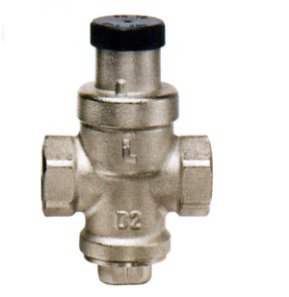 Габаритные размеры:А=60 мм;В=93 мм;С=35 мм;F=12 мм.100819,61Полное и сокращенное наименования организации и ее организационно-правовая форма: (на основании учредительных документов, свидетельства о государственной регистрации, свидетельства о внесении записи в единый государственный реестр юридических лиц)Регистрационные данные:Дата, место и орган регистрации юридического лица, (на основании свидетельства о государственной регистрации или иного документа, выдаваемого иностранным компаниям при регистрации)ИНН, КПП, ОГРН, ОКПО, ОКТМО, ОКОПФ, Дата постановки на учет Участника закупки в налоговом органе Примечание:Вышеуказанные данные могут быть по усмотрению Участника закупки подтверждены путем предоставления следующих документов: Свидетельство о государственной регистрации;Информационное письмо об учете в ЕГРПО;Свидетельство о постановке на учет в налоговом органе.Примечание:Вышеуказанные данные могут быть по усмотрению Участника закупки подтверждены путем предоставления следующих документов: Свидетельство о государственной регистрации;Информационное письмо об учете в ЕГРПО;Свидетельство о постановке на учет в налоговом органе.Место нахождения  Участника закупки  Страна:Место нахождения  Участника закупки  Адрес:Почтовый адрес Участника закупки  Страна:Почтовый адрес Участника закупки  Адрес:Почтовый адрес Участника закупки  Телефон:Почтовый адрес Участника закупки  Факс:Почтовый адрес Участника закупки  Адрес электронной почты:Банковские реквизиты (может быть несколько):Наименование обслуживающего банка:Расчетный счет:Корреспондентский счет:Код БИК:Примечание:Представляется информация обо всех открытых счетах.Вышеуказанные данные могут быть подтверждены путем предоставления письма из банка об открытии расчетного счета.Примечание:Представляется информация обо всех открытых счетах.Вышеуказанные данные могут быть подтверждены путем предоставления письма из банка об открытии расчетного счета.Сведения о выданных Участнику закупки лицензиях, необходимых для выполнения обязательств по Договору  (указывается лицензируемый вид деятельности, реквизиты действующей лицензии, наименование территории на которой действует лицензия)Система налогообложения (указывается применяемая система налогообложения - основная или упрощенная)№ п/пНаименованиеСведения об участнике закупкиФамилия, имя, отчествоПаспортные данныеМесто жительстваДата и место рожденияИННОГРНИПСНИЛССвидетельство о регистрации в качестве ИП (дата и номер, кем выдано)Банковские реквизиты (наименование банка, телефон, БИК, ИНН, к/с)Место работыТелефоны участника закупки товаров, работ, услуг (с указанием кода города)Факс участника закупки товаров, работ, услуг (с указанием кода города)Адрес электронной почты участника закупки товаров, работ, услуг№п/пНаименование сведенийМалые предприятияСредние предприятияСредние предприятияПоказатель1234451.Суммарная доля участия Российской Федерации, субъектов Российской Федерации, муниципальных образований, общественных и религиозных организаций (объединений), благотворительных и иных фондов (за исключением суммарной доли участия, входящей в состав активов инвестиционных фондов) в уставном капитале общества с ограниченной ответственностью, процентовне более 25не более 25не более 25-2.Суммарная доля участия иностранных юридических лиц и (или) юридических лиц, не являющихся субъектами малого и среднего предпринимательства, в уставном капитале общества с ограниченной ответственностью, процентовне более 49не более 49не более 49-3.Акции акционерного общества, обращающиеся на организованном рынке ценных бумаг, отнесены к акциям высокотехнологичного (инновационного) сектора экономики в порядке, установленном Правительством Российской Федерациида (нет)да (нет)4.Деятельность хозяйственного общества, хозяйственного партнерства заключается в практическом применении (внедрении) результатов интеллектуальной деятельности (программ для электронных вычислительных машин, баз данных, изобретений, полезных моделей, промышленных образцов, селекционных достижений, топологий интегральных микросхем, секретов производства (ноу-хау), исключительные права на которые принадлежат учредителям (участникам) соответственно хозяйственного общества, хозяйственного партнерства - бюджетным, автономным научным учреждениям или являющимся бюджетными учреждениями, автономными учреждениями образовательным организациям высшего образованияда (нет)да (нет)5.Наличие у хозяйственного общества, хозяйственного партнерства статуса участника проекта в соответствии с Федеральным законом "Об инновационном центре "Сколково"да (нет)да (нет)6.Учредителями (участниками) хозяйственных обществ, хозяйственных партнерств являются юридические лица, включенные в порядке, установленном Правительством Российской Федерации, в утвержденный Правительством Российской Федерации перечень юридических лиц, предоставляющих государственную поддержкуинновационной деятельности в формах, установленных Федеральным законом "О науке и государственной научно-технической политике"да (нет)да (нет)7.Среднесписочная численность работников за предшествующий календарный год, человекдо 100 включительнодо 15 - микро- предприятиеот 101 до 250включительноот 101 до 250включительноуказывается количество человек (за предшествующий календарный год)8.Доход за предшествующий календарный год, который определяется в порядке, установленном законодательством Российской Федерации о налогах и сборах, суммируется по всем осуществляемым видам деятельности и применяется по всем налоговым режимам, млн. рублей800120 в год - микро-предприятие20002000указывается в млн. рублей (за предшествующий календарный год)9.Содержащиеся в Едином государственном реестре юридических лиц, Едином государственном реестре индивидуальных предпринимателей сведения о лицензиях, полученных соответственно юридическим лицом, индивидуальным предпринимателемподлежит заполнениюподлежит заполнениюподлежит заполнениюподлежит заполнению10.Сведения о видах деятельности юридического лица согласно учредительным документам или о видах деятельности физического лица, внесенного в Единый государственный реестр индивидуальных предпринимателей и осуществляющего предпринимательскую деятельность без образования юридического лица, с указанием кодов ОКВЭД2 и ОКПД2подлежит заполнениюподлежит заполнениюподлежит заполнениюподлежит заполнению11.Сведения о производимых субъектами малого и среднего предпринимательства товарах, работах, услугах с указанием кодов ОКВЭД2 и ОКПД2подлежит заполнениюподлежит заполнениюподлежит заполнениюподлежит заполнению12.Сведения о соответствии производимых субъектами малого и среднего предпринимательства товарах, работах, услугах критериям отнесения к инновационной продукции, высокотехнологичной продукциида (нет)13.Сведения об участии в утвержденных программах партнерства отдельных заказчиков с субъектами малого и среднего предпринимательствада (нет)(в случае участия - наименование заказчика, реализующего программу партнерства)да (нет)(в случае участия - наименование заказчика, реализующего программу партнерства)да (нет)(в случае участия - наименование заказчика, реализующего программу партнерства)да (нет)(в случае участия - наименование заказчика, реализующего программу партнерства)14.Сведения о наличии у юридического лица, индивидуального предпринимателя в предшествующем календарном году контрактов, заключенных в соответствии с Федеральным законом "О контрактной системе в сфере закупок товаров, работ, услуг для обеспечения государственных и муниципальных нужд", и (или) договоров, заключенных в соответствии с Федеральным законом "О закупках товаров, работ, услуг отдельными видами юридических лиц"да (нет)(при наличии - количество исполненных контрактов или договоров и общая сумму)да (нет)(при наличии - количество исполненных контрактов или договоров и общая сумму)да (нет)(при наличии - количество исполненных контрактов или договоров и общая сумму)да (нет)(при наличии - количество исполненных контрактов или договоров и общая сумму)15.Сведения о том, что руководитель, члены коллегиального исполнительного органа, главный бухгалтер субъекта малого и среднего предпринимательства не имеют судимости за преступления в сфере экономики, а также о том, что в отношении указанных физических лиц не применялось наказание в виде лишения права занимать определенные должности или заниматься определенной деятельностью, связанной с деятельностью субъекта малого и среднего предпринимательства, и административное наказание в виде дисквалификациида (нет)Сведения о том, что руководитель, члены коллегиального исполнительного органа, главный бухгалтер субъекта малого и среднего предпринимательства не имеют судимости за преступления в сфере экономики, а также о том, что в отношении указанных физических лиц не применялось наказание в виде лишения права занимать определенные должности или заниматься определенной деятельностью, связанной с деятельностью субъекта малого и среднего предпринимательства, и административное наказание в виде дисквалификации16.Информация о наличии сведений о субъекте малого и среднего предпринимательства в реестрах недобросовестных поставщиков, предусмотренных федеральными законами "О закупках товаров, работ, услуг отдельными видами юридических лиц" и "О контрактной системе в сфере закупок товаров, работ, услуг для обеспечения государственных и муниципальных нужд"да (нет)Сведения о функциональных характеристиках (потребительских свойствах), технических, качественных и иных характеристиках товара, а также иные показатели, связанные с определением соответствия поставляемого товара потребностям ЗаказчикаПредмет Договора: Поставка регуляторов давления воды.1. Требования, установленные Заказчиком, к качеству, техническим характеристикам, к функциональным характеристикам (потребительским свойствам) Товара, к размеру и упаковке Товара.1.1. Наименование, марка, модель, производитель, страна происхождения, технические характеристики и количество поставляемого Товара указаны в Таблице 1:* Указывается точная характеристика Товара, предлагаемого участником закупки в заявке на участие в запросе котировок.Таблица 11.2. Общие требования к поставляемому Товару:1.2.1. Товар должен быть новым, то есть не бывшим в эксплуатации, не восстановленным и не собранным из восстановленных компонентов;1.2.2. Год производства Товара – __________.1.2.3. Товар (если это предусмотрено изготовителем), должен сопровождаться технической документацией на русском и английском языках, с приложением гарантийного талона (паспорта) на каждую единицу Товара с указанием на русском языке адреса и телефона сервисного центра, даты производства Товара, условий гарантийного обслуживания. Гарантийный талон (паспорт) заверяется печатью Поставщика (при наличии печати).1.3. Поставляемый Товар должен соответствовать требованиям:- ГОСТ 5761-2005 «Клапаны на номинальное давление не более PN250. Общие технические условия»; - ГОСТ 9544-2015. «Межгосударственный стандарт. Арматура трубопроводная. Нормы герметичности затворов».1.4. Поставляемый Товар должен комплектоваться копиями действующих на момент поставки сертификатов соответствия (деклараций о соответствии) Товара (если это предусмотрено законодательством Российской Федерации), заверенными подписью и печатью (при ее наличии) Поставщика.1.5. Упаковка каждой единицы Товара должна гарантировать сохранность Товара при транспортировке его до места, указанного Заказчиком. Товар должен быть поставлен в упаковке изготовителя и маркирован в соответствии с ГОСТ 14192-96. «Межгосударственный стандарт. Маркировка грузов». Упаковка Товара должна соответствовать требованиям Технического регламента Таможенного союза «О безопасности упаковки» (ТР ТС 005/2011).2. Место, условия и сроки поставки Товара:2.1. Место поставки Товара: 109028, г. Москва, Хитровский пер., д. 4 (центральный склад НИУ ВШЭ, первый этаж).2.2. Поставка Товара осуществляется единой партией в течение 5 (пяти) рабочих дней с момента заключения Договора. 2.3. Доставку, разгрузку, подъем и занос Товара из автомобилей в помещение, указанное представителем Заказчика, производит Поставщик.2.4. За 1 (один) рабочий день перед поставкой Товара Заказчику, Поставщик должен по электронной почте или курьером передать спецификацию поставки с указанием: количества мест (упаковок) и наименования Товара, масса и объема Товара с упаковкой, государственных регистрационных знаков, моделей и марок автомобилей, доставляющих Товар, количества представителей Поставщика, сопровождающих Товар (ответственных за отгрузку Товара). Данная спецификация должна быть заверена подписью лица, разрешившего отгрузку Товара со склада Поставщика, а также печатью Поставщика (при наличии печати). 2.5. Поставщик обязан уведомить по электронной почте представителя Заказчика о дате и времени прибытия к Заказчику представителей Поставщика. 2.6. Все лица со стороны Поставщика, присутствующие на территории Заказчика, должны иметь при себе паспорт или иной документ, удостоверяющий личность. 3. Требования к сроку предоставления гарантий качества Товара:3.1. Гарантийный срок на Товар должен составляет _____________  с момента подписания Сторонами товарной накладной.ЗАКАЗЧИК:федеральное государственное автономное образовательное учреждение высшего образования «Национальный исследовательский университет «Высшая школа экономики»Место нахождения: 101000, г. Москва, ул. Мясницкая, дом 20ИНН 7714030726; КПП 770101001ЗАКАЗЧИК:федеральное государственное автономное образовательное учреждение высшего образования «Национальный исследовательский университет «Высшая школа экономики»Место нахождения: 101000, г. Москва, ул. Мясницкая, дом 20ИНН 7714030726; КПП 770101001ЗАКАЗЧИК:федеральное государственное автономное образовательное учреждение высшего образования «Национальный исследовательский университет «Высшая школа экономики»Место нахождения: 101000, г. Москва, ул. Мясницкая, дом 20ИНН 7714030726; КПП 770101001ПОСТАВЩИК:Полное наименование: Сокращенное наименование: Место нахождения: Почтовый адрес: ИНН/КПП: ОГРН: Дата постановки на учет в налоговом органе: ОКПО: ОКТМО: ОКОПФ: Банк:  БИК: Расчетный счет: Корреспондентский счет: Контактное лицо: Телефон/факс: Адрес электронной почты: ПОСТАВЩИК:Полное наименование: Сокращенное наименование: Место нахождения: Почтовый адрес: ИНН/КПП: ОГРН: Дата постановки на учет в налоговом органе: ОКПО: ОКТМО: ОКОПФ: Банк:  БИК: Расчетный счет: Корреспондентский счет: Контактное лицо: Телефон/факс: Адрес электронной почты: ПОСТАВЩИК:Полное наименование: Сокращенное наименование: Место нахождения: Почтовый адрес: ИНН/КПП: ОГРН: Дата постановки на учет в налоговом органе: ОКПО: ОКТМО: ОКОПФ: Банк:  БИК: Расчетный счет: Корреспондентский счет: Контактное лицо: Телефон/факс: Адрес электронной почты: ПОСТАВЩИК:Полное наименование: Сокращенное наименование: Место нахождения: Почтовый адрес: ИНН/КПП: ОГРН: Дата постановки на учет в налоговом органе: ОКПО: ОКТМО: ОКОПФ: Банк:  БИК: Расчетный счет: Корреспондентский счет: Контактное лицо: Телефон/факс: Адрес электронной почты: м.п.м.п.м.п.№ п/п Наименование, марка (модель), производитель, страна происхождения и технические характеристики ТовараКол-во (шт.)1Регулятор давления воды ________________:Производитель ______________Страна происхождения Товара: _____________Назначение: для защиты систем водоснабжения от превышения давления путем уменьшения его на входе.Тип редуктора – поршневой.Тип присоединения – муфтовое, диаметр отверстий присоединения ½ дюйма.Материал корпуса – никелированная латунь CW617N.Диапазон рабочих температур – ________* градусов Цельсия.Регулируемое выходное давление – ________* Бар.Максимальное входное давление – ________* Бар.Ориентировочный внешний вид:Габаритные размеры:А=60 мм;В=93 мм;С=35 мм;F=12 мм.100№ п/пНаименование, производитель и страна происхождения ТовараКол-во (шт.)Цена за единицу, руб., в т.ч. НДС 20 %/НДС не облагается Общая стоимость, руб., в т.ч. НДС 20 %/НДС не облагается1Регулятор давления воды ________________:Производитель ______________Страна происхождения Товара: _____________ИТОГО:ИТОГО:ИТОГО:ИТОГО:В т.ч. НДС 20%/НДС не облагается:В т.ч. НДС 20%/НДС не облагается:В т.ч. НДС 20%/НДС не облагается:В т.ч. НДС 20%/НДС не облагается:Заказчик:федеральное государственное автономное образовательное учреждение высшего образования «Национальный исследовательский университет «Высшая школа экономики»Заказчик:федеральное государственное автономное образовательное учреждение высшего образования «Национальный исследовательский университет «Высшая школа экономики»Заказчик:федеральное государственное автономное образовательное учреждение высшего образования «Национальный исследовательский университет «Высшая школа экономики»Поставщик:Поставщик:Поставщик:Поставщик:м.п.м.п.м.п.